os músicos de bremen - Irmãos GrimmParte 1 de 2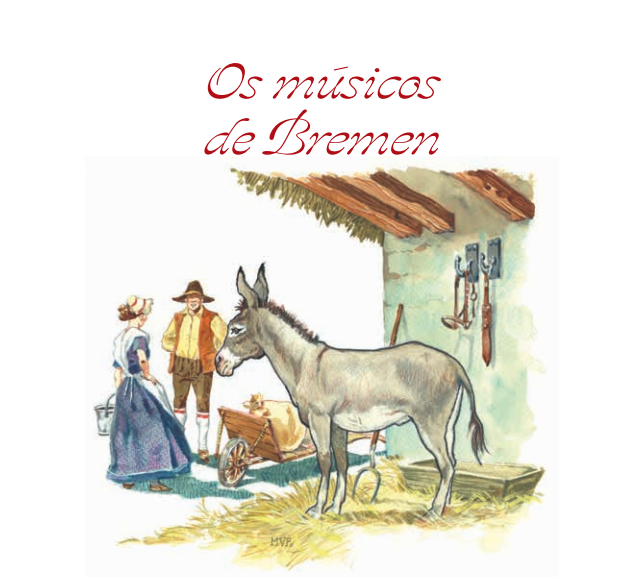 Era uma vez um burrinho que nasceu em uma fazenda e sempre pertenceu ao fazendeiro. Todos os dias ele trabalhava duro, desde o amanhecer até o cair da noite. Certa tarde, o burrinho ouviu o fazendeiro dizer à esposa: — O burro já está ficando velho, acho melhor vendê-lo para um mercador que conheço. Da pele do burro, ele fará alguns tamborins e assim ganharemos algum dinheiro. O burrinho ficou muito triste e resolveu fugir para a cidade de Bremen. Lá, tentaria participar da banda da cidade. Quando a noite caiu e os donos estavam dormindo, o burro fugiu.O burrinho já tinha andado bastante pela estrada de terra, quando encontrou um cachorro cansado e ofegante. — Puxa, você deve ter corrido muito para estar assim, sem fôlego — disse o burrinho. — Fugi, pois escutei meu dono dizer que iria me levar para o canil porque estou ficando velho — informou o cachorro. — Não me fale mais nada! Comigo aconteceu algo parecido. É por isso que estou indo para Bremen; lá serei músico. Você não quer vir comigo? O cachorro aceitou e, juntos, seguiram caminho. 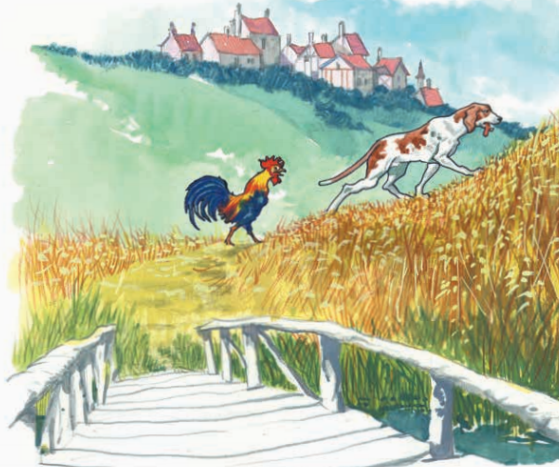 Mais adiante, encontraram um gato desanimado, miando baixinho e triste. Começaram a conversar e descobriram que o gato havia fugido de casa porque sua dona o maltratava pelo fato de ele estar velho e não ter mais fôlego para caçar os ratos da casa. O gato juntou-se a eles e seguiram na direção de Bremen. Andaram um pouco e se depararam com um galo sobre a porteira de uma chácara, cantando com toda a força que tinha. 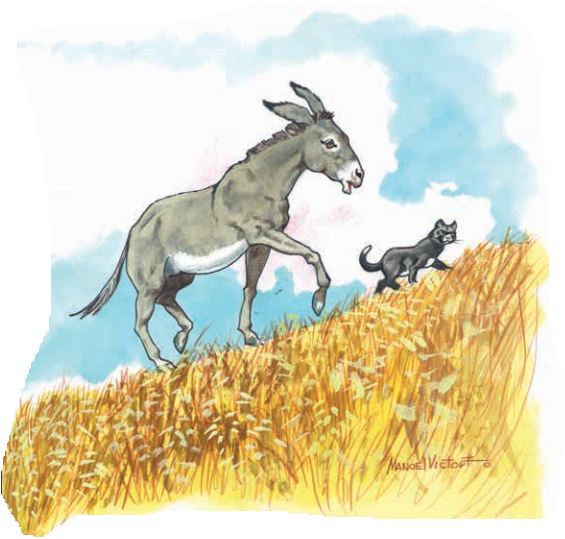 — Amigo, por que canta com tanta força se ainda estamos no início da noite e o amanhecer ainda demorará? — Estou desesperado! — disse o galo — Como estou ficando velho, minha patroa pretende me assar amanhã, pois receberá convidados importantes. Por isso, canto enquanto posso.  — Vamos para Bremen! Uma voz tão bela como a sua certamente será apreciada. O galo aceitou a proposta do grupo e seguiu com os outros animais. (continua na próxima semana...)Londrina, 19 de março de 2020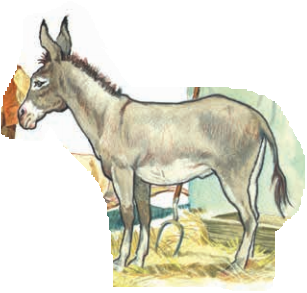 	Querido(a) aluno(a);	Vamos aproveitar este tempo para realizarmos leituras interessantes. Os Músicos de Bremen é uma fabula recolhido da tradição popular, editado e publicado, pelos Irmãos Grimm, na famosa coletânea de contos que ficaria conhecida como Grimms Märchen, lançada em 1812 e 1815.	Após a leitura, vamos conversar sobre a história.1) Façamos uma lista dos animais envolvidos na história. Lembre-se de que, em uma lista, escrevemos uma palavra em baixo de outra. 2) Agora, escreva o motivo pelo qual cada um dos animais resolveu fugir de seu dono. a) b)c) d)3)  Os animais tinham um objetivo a alcançar. a) Para onde queriam ir? b) O que fariam quando chegassem ao local? 